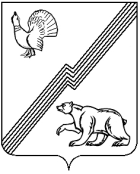 Ханты – Мансийский автономный округ – Югра (Тюменская область) Муниципальное образование – городской округ город Югорск Администрация города УПРАВЛЕНИЕ ПО ФИЗИЧЕСКОЙ КУЛЬТУРЕ, СПОРТУ, РАБОТЕ С ДЕТЬМИ И МОЛОДЕЖЬЮ_________________________________________________________________________________Приказ «_30_»_мая_ 2013                                                                                                                        №  96Об утвержденииведомственной целевой программы«Отдых на 2013 – 2015 годы»	 В целях создания эффективной системы отдыха и оздоровления детей, подростков и молодежи, качественного предоставления муниципальной услуги в сфере оздоровления и отдыха детей в каникулярное время, на основании Федерального Закона от 06.10.2003 № 131 – ФЗ «Об общих принципах организации местного самоуправления в Российской Федерации», в соответствии с постановлением Правительства Ханты – Мансийского автономного округа – Югры от 09.10.2010 № 247 – п «О целевой программе Ханты – Мансийского автономного округа – Югры «Дети Югры» на 2011 – 2015 годы», постановлением администрации города Югорска от 10.10.2012 № 2560 «О долгосрочных целевых программах города Югорска и ведомственных целевых программах», приказываю:Утвердить ведомственную целевую программу «Отдых на 2013 – 2015 годы» (приложение).Ответственным должностным лицом за реализацию мероприятий ведомственной целевой программы «Отдых на 2013 – 2015 годы» назначить заместителя начальника Управления по физической культуре, спорту, работе с детьми администрации города Югорска – Занину Ирину Михайловну.Контроль за выполнением приказа оставляю за собой.Начальник  управления                                                                                              В.М. БурматовПриложение к приказу УФКСРДиМот « «30»  _мая_2013 № _96_ВЕДОМСТВЕННАЯ   ЦЕЛЕВАЯ  ПРОГРАММА«О Т Д Ы Хна 2013-2015 годы»Югорск2013Характеристика проблемы,решение, которой осуществляется путем реализации ведомственной целевой программыРазвитие системы отдыха и оздоровления детей представляет собой одно из важных направлений государственной политики в социальной сфере. Это обусловлено необходимостью заботы государства и общества о социальной защите детства, создания условий для развития личности ребёнка и укрепления его здоровья. В городе Югорске сложилась стабильная система оздоровления, отдыха и занятости детей. Основным элементом данной системы является межведомственное взаимодействие, которое строится через создание единого правового поля, порядка финансирования, координацию деятельности, реализацию функций государственного контроля, информационное обеспечение и повышение уровня материально-технической базы учреждений, оказывающих услуги по организации оздоровления и отдыха детей.Функции по координации в сфере оздоровления и отдыха на территории города  осуществляет межведомственная комиссия по организации отдыха, оздоровления, занятости детей, подростков и молодежи, в состав которой входят представители всех служб и ведомств города, занимающихся организацией летнего отдыха.С целью создания правовых, экономических и организационных условий, направленных на сохранение и развитие системы отдыха, оздоровления, занятости детей, подростков и молодежи ежегодно принимаются нормативные правовые акты, обеспечивающие отдых, оздоровление и занятость детей:1.  На уровне Ханты-Мансийского автономного округа - Югры приняты следующие нормативно - правовые документы:- Закон Ханты-Мансийского автономного округа-Югры от 17.12.2009 № 227-оз «О внесении изменений в Закон Ханты-Мансийского автономного округа – Югры от 9 июня 2009 года     №86-оз «О дополнительных гарантиях и дополнительных мерах социальной поддержки детей-сирот и детей, оставшихся без попечения родителей, лиц из числа детей-сирот и детей, оставшихся без попечения родителей, усыновителей, приемных родителей, патронатных воспитателей и воспитателей детских домов семейного типа в Ханты-Мансийском автономном округе - Югре»;- Закон Ханты-Мансийского автономного округа-Югры от 30.12.2009 № 251-оз «О внесении изменения в Закон Ханты-Мансийского автономного округа – Югры «О наделении органов местного самоуправления муниципальных образований отдельными государственными полномочиями Ханты-Мансийского автономного округа - Югры»;- Закон Ханты-Мансийского автономного округа-Югры от 09.06.2009 № 86-оз «О дополнительных гарантиях и дополнительных мерах социальной поддержки детей-сирот и детей, оставшихся без попечения родителей, лиц из числа детей-сирот и детей, оставшихся без попечения родителей, усыновителей, приемных родителей, патронатных воспитателей и воспитателей детских домов семейного типа в Ханты-Мансийском автономном округе - Югре»;- Закон Ханты-Мансийского автономного округа - Югры от 30.12.2009 № 250-оз «Об организации и обеспечении отдыха и оздоровления детей, проживающих в Ханты-Мансийском автономном округе - Югре»;- постановление Правительства Ханты-Мансийского автономного округа - Югры от 21.01.2010  № 10-п «О предоставлении в Ханты-Мансийском автономном округе - Югре детям-сиротам и детям, оставшимся без попечения родителей, лицам из числа детей-сирот и детей, оставшихся без попечения родителей, дополнительных мер социальной поддержки»;- постановление Правительства Ханты-Мансийского автономного округа - Югры от 28.03.2002  № 176-п «О межведомственной комиссии по организации отдыха, оздоровления, занятости детей и молодежи Ханты-Мансийского автономного округа - Югры»;- постановление Правительства Ханты-Мансийского автономного округа - Югры от 12.02.2010 № 43-п «О максимально допустимой доле родительской платы при предоставлении путевок детям в организации, обеспечивающие отдых и оздоровление детей, приобретаемых за счет средств бюджета Ханты-Мансийского автономного округа – Югры»;- постановление Правительства Ханты-Мансийского автономного округа-Югры от 27.01.2010 № 21-п «О порядке организации отдыха и оздоровления детей, проживающих в                 Ханты-Мансийском автономном округе - Югре»;- постановление Правительства Ханты-Мансийского автономного округа-Югры от 27.01.2010 № 22-п «О регулировании отдельных вопросов в сфере организации и обеспечения отдыха и оздоровления детей, проживающих в Ханты-Мансийском автономном округе - Югре»;- распоряжение Заместителя Губернатора Ханты-Мансийского автономного округа-Югры от 08.11.2010 № 243-р «О создании Межведомственной комиссии по рассмотрению вопросов комплексной безопасности учреждений и организаций социальной сферы, в том числе с постоянным проживанием детей, инвалидов и престарелых граждан»;- постановление Правительства Ханты-Мансийского автономного округа-Югры от 23.12. 2010 № 376-п «О внесении изменений в постановление Правительства Ханты-Мансийского автономного округа - Югры от 27 января 2010 года № 22-п «Об уполномоченных исполнительных органах государственной власти автономного округа по организации и обеспечению отдыха и оздоровления детей, проживающих в Ханты-Мансийском автономном округе - Югре»;- постановление Правительства Ханты-Мансийского автономного округа - Югры от 09.10.2010  № 247-п «О целевой программе Ханты-Мансийского автономного округа - Югры «Дети Югры» на 2011-2015 годы»;- распоряжение Правительства Ханты-Мансийского автономного округа-Югры от 16.09.2011 №517-рп «О реестре организаций, осуществляющих деятельность по организации отдыха и оздоровления детей в Ханты-Мансийском автономном округе-Югре»;- распоряжение Правительства Ханты-Мансийского автономного округа-Югры от 03.11.2011 №624-рп «О типовой форме паспорта организаций отдыха и оздоровления детей и подростков, действующих в Ханты-Мансийском автономном округе-Югре»;- распоряжение Правительства Ханты-Мансийского автономного округа-Югры от 24.01.2013 №22-рп «О комплексе мер по организации отдыха и оздоровления детей, проживающих в Ханты-Мансийском автономном округе-Югре, на 2013 год»;2. На уровне муниципального образования — городской округ город Югорск приняты следующие нормативно-правовые акты:- постановление администрации города Югорска от 31.03.2010 №466 «Об определении уполномоченных органов»;- постановление администрации города Югорска от 15.06.2011 №1219 «О порядке разработки и утверждения административных регламентов предоставления муниципальных услуг и исполнения муниципальных функций»;- ведомственная целевая программа «Организация отдыха детей в каникулярное время в городе Югорске на 2012 – 2015 годы», утвержденная приказом начальника управления образования администрации города Югорска от 30.10.2012 №518 «Об утверждении ведомственных целевых программ»;- постановление администрации города Югорска от 24.02.2012 №418 «О межведомственной комиссии по организации отдыха, оздоровления, занятости детей, подростков и молодежи»;- постановление администрации города Югорска от 27.12.2012 №3458 «О внесении изменений в постановление администрации города Югорска от 22 ноября 2010 года №2145 «Об утверждении ведомственной целевой программы «Отдых на 2011-2013 годы»;- постановление администрации города Югорска от 25.03.2013 №707 «Об организации в 2013 году отдыха, оздоровления и занятости детей, подростков и молодежи»;- распоряжение администрации города Югорска от 19.03.2013 №141 «О проведении городского конкурса программ и проектов»;- постановление администрации города Югорска от 23.05.2013 № 1245 «Об организации лагерей с дневным пребыванием детей в период летних каникул в 2013 году».Статьей 12 Федерального закона "Об основных гарантиях прав ребенка в Российской Федерации" осуществление мероприятий по обеспечению прав детей на отдых и оздоровление, сохранению и развитию учреждений, деятельность которых направлена на отдых и оздоровление детей, возложено на органы государственной власти субъектов Российской Федерации, органы местного самоуправления в пределах их полномочий, путем разработки и принятием программ и планов мероприятий по обеспечению отдыха и оздоровления детей на местах.Благодаря скоординированному взаимодействию всех служб, в городе Югорске сложилась качественная и эффективная система организации отдыха и оздоровления детей. Накоплен определенный опыт, как в организации, так и в содержании работы с детьми и молодежью в каникулярное время. Из приведенных выше данных видно, что количество детей школьного возраста ежегодно увеличивается, и как следствие, будет увеличиваться потребность подрастающего поколения  в предоставлении организованного отдыха, как на территории города, так и за его пределами.Летний период рассматривается как один из важнейших этапов оздоровления детей в течение года. Одной из основных задач при организации оздоровительной кампании является создание условий для обеспечения потребностей детей полноценным отдыхом и оздоровлением в каникулярный период, как на территории города, так и за его пределами в благоприятных климатических условиях.Система отдыха и оздоровления детей в городе Югорске  имеет ряд особенностей: в связи с отдаленностью климатически благоприятных зон России от города Югорска, высокой стоимостью проезда и путевок, приводящим к невозможности оздоровления наибольшего количества детей и подростков города, длительным периодом проезда к месту отдыха и обратно на железнодорожном транспорте, пониженной иммунной активностью, продолжительным периодом акклиматизации, необходимо развитие новых форм оздоровления детей, а также организация эффективного использования базы всех учреждений в летний период (здравоохранения, культуры, спорта, образования, социального обслуживания семьи и детей и т. д.) с учетом интересов, возрастных и психологических особенностей детей, состояния их здоровья.На сегодняшний день город не имеет своего стационарного оздоровительного лагеря, однако, учитывая интересы детей, проживающих в нашем городе, помимо выездных лагерей оздоровление будет осуществляться на базе санатория - профилактория ООО «Газпром трансгаз Югорск», который востребован среди населения города в связи со своей расположенностью на территории города, что не требует финансовых затрат необходимых для проезда к месту отдыха и обратно.Также в рамках оздоровительной кампании 2013 — 2015 годов будет организован отдых и оздоровление детей за пределами города (санатории, детские оздоровительные лагеря круглогодичного действия, молодежные центры, палаточные лагеря).Использование программно-целевого метода в сфере отдыха и оздоровления направлено на создание условий для максимально эффективного управления системой оздоровления, отдыха и занятости детей.        Ведомственная целевая программа как организационная основа представляет собой комплекс взаимоувязанных по ресурсам и срокам мероприятий, охватывающих изменения в структуре, содержании и технологии проведения оздоровительной кампании. Реализация с помощью программно-целевого метода комплекса мероприятий предусматривает создание механизмов их координации, а также  формирование системы целевых индикаторов и показателей развития системы оздоровления и отдыха детей в городе Югорске. Мероприятия в рамках Программы не дублируют иные реализуемые программы. Основные риски, связанные с программно-целевым методом решения проблем: - изменение федерального и окружного законодательства в сфере оздоровления и отдыха детей; - снижение финансирования мероприятий программы. Снижение финансирования программы может повлечь невыполнение отдельных мероприятий, что, в свою очередь, отразится на снижении охвата детей организованными формами оздоровления и отдыха, уменьшение спектра предоставляемых услуг в сфере оздоровления и отдыха детей, перепрофилированию учреждений оздоровления и отдыха. Способом ограничения рисков будет являться мониторинг эффективности проводимых мероприятий, ежегодная корректировка мероприятий Программы и показателей в зависимости от достигнутого состояния.Реализации мероприятий программы позволит повысить качество предоставляемых услуг в сфере оздоровления, отдыха и занятости детей, комплексно решить вопросы  организации оздоровления, отдыха и занятости детей, сохранить систему оздоровления и отдыха детей в районе. Основные цели и задачи, показатели результативности Целью ведомственной целевой программы «Отдых на 2013 – 2015 годы» является:- создание оптимальных условий, направленных на повышение качества предоставления муниципальных услуг в сфере оздоровления и отдыха детей города Югорска.Достижение поставленных целей при организации отдыха и оздоровления детей будет достигнуто благодаря решению следующих приоритетных задач:Обеспечение комплексной безопасности детей во время их пребывания в учреждениях отдыха и оздоровления;Эффективное и максимальное использование базы учреждений города для организации отдыха и оздоровления детей на территории города Югорска;Ежегодно для детей города Югорска организуется отдых на базе оздоровительных учреждений города. Стоит отметить, что отдых и оздоровление детей частично организуется за счет средств местного и окружного бюджетов, а также с привлечением спонсорских средств. Помимо частичному финансированию оздоровительной путевки со стороны родителей данное направление с каждым годом становиться востребованнее, еще и благодаря своему географическому расположению в пределах города, что не требует дополнительных финансовых затрат на доставку ребенка к месту отдыха и обратно.Организация отдыха и оздоровления детей в климатически благоприятных зонах России и за ее пределами.Организация отдыха и оздоровления детей за пределами города является весьма важным направлением в организации летней оздоровительной кампании, поскольку суровые природные условия диктуют необходимость выезда детей на отдых в климатически благоприятные районы страны и зарубежья. Обеспечение внедрения новых профильных и воспитательно – образовательных программ, апробирование новых методик работы по организации отдыха и оздоровления детей.Первостепенной задачей организационного и содержательного обеспечения различных форм отдыха и оздоровления является профессиональная подготовка специалистов в этой области, внедрение новых программ.  Кадровое обеспечение является гарантией сохранения имеющегося опыта в сфере детского отдыха и возможности его развития за счет современных педагогических и организационных  технологий.Для эффективного решения всех организационных вопросов и приоритетных задач при организации летнего отдыха в городе действует межведомственная комиссия по организации отдыха, оздоровления и занятости детей, в которую входят представители администрации города, различные ведомства, курирующие вопросы отдыха и оздоровления детей. Благодаря скоординированной деятельности всех служб, система отдыха и оздоровления детей и подростков города Югорска будет строиться с учетом  межведомственного взаимодействия через создание и внедрение новых воспитательных, образовательных программ, порядка финансирования, информационного обеспечения и повышения уровня материально-технической базы учреждений, оказывающих услуги по организации отдыха оздоровления детей и подростков. Показатели непосредственных и конечных результатов реализации программы приведены в приложении 1 к ведомственной целевой программе «Отдых на 2013 – 2015 годы»III. Перечень и описание Программных мероприятий.При организации оздоровительной кампании большое внимание уделяется разнообразию отдыха и оздоровления детей не только в географическом плане, но и в содержании, профиле смен, где происходит не только удовлетворение потребности в полноценном отдыхе, но и реализация интересов детей, их обогащение, раскрытие творческого потенциала и пробуждение новых интересов.  Организация отдыха детей за пределами округа является весьма важным направлением в организации отдыха и оздоровления детей, поскольку суровые природные условия диктуют необходимость выезда детей на отдых в климатически благоприятные районы страны и зарубежья.Примером традиционной профильной модели могут быть смены, организованные для детей по направлениям:- оздоровительное. Направление является самым массовым, востребованным как детьми, так и родителями в силу сложных климатических условий, увеличившейся нагрузки школьной программы, малоподвижного образа жизни детей, экологической обстановки. Все эти факторы диктуют необходимость серьезного отношения к проблеме оздоровления детей, особенно младшего школьного возраста.В первую очередь путевки будут предназначены для одаренных детей (дети, занявшие призовые места на олимпиадах, конкурсах, смотрах, соревнованиях окружного, регионального, всероссийского и международного статуса) и детей, нуждающихся в особой заботе государства (дети из малообеспеченных, многодетных семей и дети, находящиеся в трудной жизненной ситуации).Немаловажным фактором при организации отдыха и оздоровления детей является увеличение с 2007 года возраста детей, которые могут воспользоваться путевками, приобретенными за счет средств местного бюджета – до 17 лет включительно, что позволило большему количеству желающих воспользоваться предоставленными путевками.Организация доставки детей к месту отдыха и обратно организуется в соответствии с требованиями, предъявляемыми к обеспечению безопасности и санитарно – эпидемиологическим нормам при организации перевозки детей в соответствии с предписаниями и рекомендациями Федеральной службы по надзору в сфере защиты прав потребителей и благополучия человека, постановлением Правительства Российской Федерации и распоряжением Правительства Ханты – Мансийского автономного округа – Югры.- спортивноеВ городе создана целая сеть учреждений, занимающихся спортивной подготовкой детей и подростков. Данное направление отдыха реализуется как в городе, так и за его пределами.В целях организации непрерывного учебно – тренировочного процесса для детей, подростков и молодежи, занимающихся в спортивных секциях ежегодно организуется выезд групп детей, занимающихся в физкультурно – спортивном комплексе «Юность»,  муниципальном бюджетном образовательном учреждении дополнительного образования детей детско – юношеская спортивная школа олимпийского резерва «Смена», физкультурно – оздоровительного комплекса «Юбилейный» ООО «Газпром трансгаз Югорск». - военно - патриотическоеВоенно – спортивное направление детской оздоровительной кампании является одним из самых интересных для детей и подростков. Большим спросом данный вид отдыха пользуется у подростков стоящих на профилактическом учете в отделе по организации деятельности территориальной комиссии по делам несовершеннолетних и защите их прав, занимающихся экстремальными видами спорта в клубах по месту жительства муниципального бюджетного учреждения «Центр Досуга».Целью военно – спортивного направления является формирование духовных потребностей, совершенствование военно – патриотического воспитания, повышение интереса и подготовки допризывной молодежи к службе в Вооруженных Силах, популяризация технических видов спорта и спортивно – оздоровительного туризма.- туристическоеРазвитие самодеятельного туризма является одним из основных направлений летней кампании. Качественный, недорогой, всесторонне развивающий отдых, открывающий возможности для самореализации подростков и молодежи в условиях автономного существования туристского коллектива в природной среде, приобретает все большую популярность среди подрастающего поколения. С 2002 года при скоординированном взаимодействии городской общественной организации «Федерация спортивного туризма» с администрацией города и предприятиями и учреждениями города  организуются туристко – спортивные лагеря по различным направлениям: «пешеходный туризм», «горный туризм», спортивно – оздоровительные палаточные лагеря (территория Краснодарского края, горный Алтай, Киргизия).В программу деятельности лагерей входит: практическая отработка туристских навыков, краеведение, изучение флоры и фауны района путешествия, спортивные мероприятия, экскурсии. В 2013 году планируется организовать палаточные лагеря в предгорье северного Кавказа (п. Аше Сочинский район). Данное направление имеет большие перспективы, так как является инновационной, самодостаточной и малозатратной формой отдыха.- профильноеНаиболее эффективной формой разностороннего развития детей способом полезной организации их досуга в летний период являются профильные лагеря. Профильные лагеря – наиболее эффективная форма разностороннего развития детей способом полезной организации их досуга в летний период. В данных лагерях подростки получают возможность развития лидерских, творческих, интеллектуальных способностей, самовыражения, личностного роста. В рамках деятельности данных лагерей решается одновременно целый спектр задач – исследовательских, образовательных, обеспечения активного отдыха, создания условий для определения в профессиональной ориентации.География отдыха в 2013 — 2015 годах:Мероприятия Программы включают в себя реализацию постановлений, распоряжений регламентирующих деятельность по организации отдыха и оздоровления, организацию деятельности межведомственной комиссии по вопросам организации отдыха и оздоровления детей, заключение договоров различного характера, добровольное страхование от несчастных случаев и болезней детей, подростков и молодежи, выпуск информационной литературы и многое другое. Более конкретная информация по мероприятиям представлена в приложении 2 к ведомственной целевой программе.1V. Обоснование потребности в необходимых ресурсахФинансирование программы осуществляется за счет средств бюджета города Югорска, внебюджетных средств, субвенциям местным бюджетам на организацию отдыха и оздоровления детей из бюджета Ханты – Мансийского автономного округа - Югры.Общий объем расходов на реализацию Программы предусматривает затраты на:- приобретение и оплата стоимости лечебных и оздоровительных путевок;- финансирование профильных лагерей.- страхование жизни детей и подростков от несчастных случаев;- оплату работы кадрового состава;- расходы, связанные с доставкой детей к месту отдыха и обратноРасчет потребности в необходимых ресурсах осуществляется исходя из сложившихся затрат на организацию отдыха и оздоровления детей за предыдущие годы на основании заключенных договоров. Ежегодные объемы финансирования программы уточняются в соответствии с бюджетными ассигнованиями, утвержденными на очередной финансовый год и плановый период.  Подробная информация по финансированию мероприятий ведомственной целевой программы «отдых на 2013 – 2015 годы» приведено в приложении 2 данной программы.V. Механизм реализации Программы.В основе реализации программы «Отдых на 2013 — 2015 годы» лежит исполнение нормативных правовых актов Российской Федерации, Ханты – Мансийского автономного округа – Югры и муниципальными правовых актов города Югорска.Управление по физической культуре, спорту, работе  с детьми и молодежью администрации города Югорска (далее – Управление) является ответственным за реализацию мероприятий  ведомственной целевой программы и несет ответственность за текущее управление реализацией программы и конечные результаты, рациональное использование выделяемых на ее выполнение финансовых средств, определяет формы и методы управления реализацией программы. Реализация ведомственной целевой программы осуществляется на основе муниципальных контрактов (договоров), заключаемых муниципальным заказчиком программы с исполнителями программных мероприятий на основе условий, порядка и правил, утвержденных федеральными, областными и муниципальными нормативными правовыми актами.Ежегодно Управлением с учетом выделяемых на реализацию программы финансовых средств уточняются целевые показатели и затраты по программным мероприятиям, механизм реализации и управления программой.Для качественного и эффективного выполнения мероприятий программы Управление привлекает учреждения и предприятия, осуществляющие отдых и оздоровление детей города Югорска, подростков и молодежи города.Механизм реализации программы включает в себя следующие этапы:Разработка и принятие муниципальных правовых актов, необходимых для реализации программных мероприятий и осуществлении контроля.С целью обеспечения благоприятных условий для развития системы межведомственной организации отдыха и оздоровления подрастающего поколения, обеспечения оптимальных и безопасных условий для работы с детьми в период оздоровительной кампании Управлением ежегодно разрабатываются нормативные правовые акты, регламентрирующие деятельность по организации отдыха и оздоровления детей города Югорска. В организации управления и осуществления контроля за реализацией мероприятий программы можно выделить следующие направления: - осуществление межведомственной координации работ по выполнению программных мероприятий; - проведение мониторинга реализации мероприятий программы и представление информации в контрольные органы и структурные органы администрации города Югорска в установленные сроки; - организация деятельности межведомственной комиссии с целью выработки согласованных решений совершенствования системы организации отдыха и оздоровления детей и повышения эффективности управления программой.Уточнение программных, сметных мероприятий и назначений, необходимых для реализации программы.Уточнение финансирования мероприятий программы осуществляется ежегодно в соответствии с бюджетными ассигнованиями, утвержденными на очередной финансовый год и плановый период.Осуществление комплексного взаимодействия с организациями города в части выполняемых функций по реализации программы.В целях усиления ответственности и контроля за выполнением программных мероприятий, совершенствования системы комплексного взаимодействия на протяжении всего периода её реализации межведомственной комиссией по организации отдыха и оздоровления детей осуществляется координация деятельности всех служб и ведомств, осуществляющих деятельность по организации отдыха и оздоровления детей с четким разграничением ответственности и полномочий за качественным и эффективным выполнением программных мероприятий. Результаты деятельности, отчеты об организации отдыха, оздоровления и занятости детей, подростков и молодежи рассматриваются на заседаниях Межведомственной комиссии по организации отдыха, оздоровления и занятости детей, подростков и молодежи, созданной для эффективного взаимодействия городских структур, по достижению эффективного результата при организации отдыха, оздоровления и занятости детей, подростков и молодежи. Информационное сопровождение оздоровительной кампании на протяжении всего периода реализации.Информационное сопровождение является одним из наиболее важных факторов, влияющих на взаимодействие органов власти и общества в целом. Организация информационного сопровождения оздоровительной кампании позволяет повысить степень информированности и удовлетворенности населения в получении услуги. Для улучшения открытости и доступности в получении информации по организации отдыха детей, для формирования соответствующего морально-психологического, нравственного и эмоционального состояния общества органы власти должны постоянно проводить работу по обеспечению максимальной открытости реализации программы, поиску новых путей доведения информации до граждан и использования современных технологий при ее реализации.О возможностях отдыха и оздоровления детей в рамках реализации ведомственной целевой программы своевременно сообщается через средства массовой информации, через портал органов местного самоуправления города Югорска (www.ugorsk.ru), через сайт муниципального автономного учреждения «Молодежная биржа труда «Гелиос» (mbt - helios.ru). Муниципальные правовые акты об утверждении ведомственной целевой программы и ее изменениях, а также о ходе ее реализации размещаются на официальном сайте администрации города Югорска (www.adm.ugorsk.ru). Приложение 1 к приказу УФКСРДиМ от «_30_» мая 2013 №_96_Ожидаемые конечные результаты, а также непосредственные результаты реализации ведомственной целевой  программы«Отдых на 2013-2015 годы»* - сохранение количества показателей количества отдохнувших и оздоровленных на уровне 2013 года связано с отсутствием дополнительного финансирования на мероприятия программы в плановом периоде 2014, 2015 годов. Ежегодные объемы финансирования программы уточняются в соответствии с решением Думы города Югорска на очередной финансовый год и плановый период.Приложение 2 к приказу УФКСРДиМ от «_30_» мая 2013 №_96__Перечень мероприятий ведомственной целевой программы «Отдых на 2013-2015 годы»По данным Управления по экономической политики администрации города Югорска (информация  демографических показателей по городу Югорску» по состоянию на 01.01.2013г.)По данным Управления по экономической политики администрации города Югорска (информация  демографических показателей по городу Югорску» по состоянию на 01.01.2013г.)По данным Управления по экономической политики администрации города Югорска (информация  демографических показателей по городу Югорску» по состоянию на 01.01.2013г.)По данным Управления по экономической политики администрации города Югорска (информация  демографических показателей по городу Югорску» по состоянию на 01.01.2013г.)201220132014Численность населения, чел.34 96935 30235 700Численность населения от 0 – 17 лет (включительно), чел.8 2158 4748 749Численность населения от 6 – 17 лет (включительно), чел.2 4215 1155 285№География отдыхаКоличество путёвокКоличество путёвокКоличество путёвокНаправление№География отдыха2013 год2014 год2015 годНаправление1г. Югорск (санаторий – профилакторий «Газпром трансгаз Югорск)959595Оздоровительное2Организация смен лагерей с дневным пребыванием на базе подведомственных учреждений120120120Оздоровительное,спортивное,военно-патриотическое3Ханты-Мансийский автономный округ-Югра111111Спортивно-оздоровительное4Оздоровительные детские лагеря и санатории Уральского федерального округа303030Оздоровительное,интеллектуальное5Профильные лагеря  (Краснодарский край)101010Военно-патриотическое,лидерское6Азовское побережье153153153Спортивное,Лидерское7Черноморское побережье505050Спортивное,оздоровительное8Республика Татарстан,г. Казань101010Лидерское9Болгария464646Лидерское 10Черногория111111Профильное 11ИТОГО:536536536№Наименование показателей результативности программыБазовый показатель на начало реализации программыЗначение показателя по годамЗначение показателя по годамЗначение показателя по годамЦелевое значение показателя на момент окончания действия программы№Наименование показателей результативности программыБазовый показатель на начало реализации программы20132014*2015*Целевое значение показателя на момент окончания действия программыПоказатели непосредственных результатов:Показатели непосредственных результатов:Показатели непосредственных результатов:Показатели непосредственных результатов:Показатели непосредственных результатов:Показатели непосредственных результатов:Показатели непосредственных результатов:1.Отсутствие случаев травматизма и несчастных случаев при организации и проведении оздоровительной кампании, %100,0100,0100,0100,0100,02.Обеспечение благоприятных условий для развития системы межведомственной организации отдыха и оздоровления подрастающего поколения, (заседания), шт.12121212123.Обеспечение системы контроля за организацией и проведением летней оздоровительной кампании, %100,0100,0100,0100,0100,04.Обеспечение оптимальных и безопасных условий для работы с детьми в период оздоровительной кампании, чел.40404040405.Страхование жизнедеятельности детей в период проведения летней оздоровительной кампании, чел.5365365365365366.Оказание квалифицированных услуг по организации отдыха и оздоровления детей, в том числе медицинских, чел.31313131317.Обеспеченность (укомплектованность) детей (организованных групп) услугами медицинского и педагогического персонала, %100,0100,0100,0100,0100,08.Обеспечение максимально комфортных условий, при организации проезда групп детей к месту оздоровления и обратно, %100,0100,0100,0100,0100,09.Обеспечение своевременной и безопасной доставки детей к месту отдыха (сбора) и обратно, %100,0100,0100,0100,0100,010.Сохранение количества детей, охваченных организованными формами отдыха и оздоровления, чел., в том числе:53653653653653610.1.Сохранение количества детей, охваченных организованными формами отдыха и оздоровления за пределами города Югорска, чел.- ДОЛ «Лесная прляна» (г.Пермь);- ДОЛ «Искра» (п.Кучугуры);- ДОЛ «Энергетик» (г.Анапа);- ДОЛ «Идель» (г.Казань);- республика Болгария;- республика Черногория;- ВСЛ «Ратоборец» (Кондинский район);- туристический лагерь (п.Аше Краснодарский край)321321:30153501046111110321:30153501046111110321:30153501046111110321:3015350104611111010.2.Сохранение количества детей, охваченных организованными формами отдыха и оздоровления на территории города Югорска, чел.- «Санаторий – профилакторий» ООО «Газпром трансгаз Югорск»;- лагеря с дневным пребыванием детей в учреждениях физической культуры и спорта215215:95120215:95120215:95120215:9512011Реализация профильных и воспитательно – образовательных программ по организации отдыха и оздоровления детей. Разработка и реализация нормативных правовых актов, регламентирующих деятельность по организации отдыха и оздоровления детей, шт.2121212121Показатели конечных результатов:Показатели конечных результатов:Показатели конечных результатов:Показатели конечных результатов:Показатели конечных результатов:Показатели конечных результатов:Показатели конечных результатов:1Отсутствие жалоб и повышение качества предоставленных услуг в сфере организации отдыха и оздоровления детей, %100,0100,0100,00100,0100,02Обеспечение права каждого ребенка в возрасте от 6 до 17 лет на полноценный отдых, организованный на территории города Югорска и за его пределами с учетом новых социально – экономических условий, %100,0100,0100,0100,0100,03Соблюдения санитарно – гигиенических норм и правил, эпидемиологической и противопожарной безопасности при организации отдыха и оздоровления детей, в том числе профилактика травматизма и предупреждения несчастных случаев на воде, %100,0100,0100,0100,0100,04Обеспечение условий для сохранения и развития инфраструктуры детского отдыха и оздоровления, 100,0100,0100,0100,0100,05Укрепление (усовершенствование) системы кадрового обеспечения оздоровительной кампании, %100,0100,0100,0100,0100,0№Мероприятие программыМероприятие программыИсточники финансированияИтогоФинансовые затраты на реализацию, руб.Финансовые затраты на реализацию, руб.Финансовые затраты на реализацию, руб.Срок выполненияРезультативность№Мероприятие программыМероприятие программыИсточники финансированияИтого201320142015Срок выполненияРезультативностьЗадача 1. Обеспечение комплексной безопасности детей во время их пребывания в учреждениях отдыха и оздоровления Задача 1. Обеспечение комплексной безопасности детей во время их пребывания в учреждениях отдыха и оздоровления Задача 1. Обеспечение комплексной безопасности детей во время их пребывания в учреждениях отдыха и оздоровления Задача 1. Обеспечение комплексной безопасности детей во время их пребывания в учреждениях отдыха и оздоровления Задача 1. Обеспечение комплексной безопасности детей во время их пребывания в учреждениях отдыха и оздоровления Задача 1. Обеспечение комплексной безопасности детей во время их пребывания в учреждениях отдыха и оздоровления Задача 1. Обеспечение комплексной безопасности детей во время их пребывания в учреждениях отдыха и оздоровления Задача 1. Обеспечение комплексной безопасности детей во время их пребывания в учреждениях отдыха и оздоровления Задача 1. Обеспечение комплексной безопасности детей во время их пребывания в учреждениях отдыха и оздоровления Задача 1. Обеспечение комплексной безопасности детей во время их пребывания в учреждениях отдыха и оздоровления 1Организация деятельности межведомственной комиссии по вопросам организации отдыха и оздоровления детей Без финансирования Без финансирования ----в течение срока реализации программыОбеспечение благоприятных условий для развития системы межведомственной организации отдыха и оздоровления подрастающего поколения, (заседания)2013 год – 12шт.;2014 год – 12шт.;2015 год – 12шт.2Заключение договоров различного характера, необходимых для организации, оздоровления и отдыха детей, в том числе:-оплата услуг привлечённых специалистов- обучение кадрового состава при организации отдыха и оздоровления детейБюджет города ЮгорскаБюджет города Югорска613 000:445 000168 000373 000:245 000128 000120 000:100 00020 000120 000:100 00020 000в течение срока реализации программыОбеспечение системы контроля за организацией и проведением летней оздоровительной кампании:2013 год – 100,0%;2014 год – 100,0%;2015 год – 100,0%; Обеспечение оптимальных и безопасных условий для работы с детьми в период оздоровительной кампании2013 год – 40чел.;2014 год – 40чел.;2015 год – 40чел.3Добровольное страхование от несчастных  случаев и болезней детейБюджет Ханты-Мансийского автономного округаБюджет Ханты-Мансийского автономного округа186 50076 90060 75048 850ежегодноОтсутствие случаев травматизма и несчастных случаев при организации оздоровительной кампании:2013 год – 100,0%;2014 год – 100,0%;2015 год – 100,0%.Страхование жизнедеятельности детей в период проведения летней оздоровительной кампании:2013 год – 536чел.;2014 год – 536чел.;2015 год – 536чел.4Оплата стоимости проезда и проживания лиц, сопровождающих детей до места отдыха и обратно, оплата услуг кадрового состава Бюджет Ханты-Мансийского автономного округаБюджет города ЮгорскаБюджет Ханты-Мансийского автономного округаБюджет города Югорска1 625 100:132 0001 493 100789 700:0789 700633 200:82 000551 200202 200:50 000152 200май-сентябрьОказание квалифицированных услуг по организации отдыха и оздоровления детей, в том числе медицинских, чел.2013 год – 31чел.;2014 год – 31чел.;2015 год – 31чел.Обеспеченность (укомплектованность) детей (организованных групп) услугами медицинского и педагогического персонала2013 год – 100,0%;2014 год – 100,0%;2015 год – 100,0%.5Оплата услуг медицинского персонала по обслуживанию лагерей с дневным пребыванием детей Бюджет города ЮгорскаБюджет города Югорска189 065189 06500июнь - августОказание квалифицированных услуг по организации отдыха и оздоровления детей, в том числе медицинских, чел.2013 год – 31чел.;2014 год – 31чел.;2015 год – 31чел.Обеспеченность (укомплектованность) детей (организованных групп) услугами медицинского и педагогического персонала2013 год – 100,0%;2014 год – 100,0%;2015 год – 100,0%.6Оплата стоимости за предварительный заказ билетов (бронь) на железнодорожный транспортБюджет города ЮгорскаБюджет города Югорска20 000010 00010 000май-сентябрьОбеспечение максимально комфортных условий, при организации проезда групп детей к месту оздоровления и обратно:2013 год – 100,0%;2014 год – 100,0%;2015 год -100,0%.7Доставка детей автотранспортом к месту сбора (отдыха) детей и обратно Бюджет города Югорска Бюджет города Югорска 154 000154 00000июнь-августОбеспечение своевременной и безопасной доставки детей к месту отдыха (сбора) и обратно:2013 год – 100,0%;2014 год – 100,0%;2015 год – 100,0%. Задача 2. Эффективное и максимальное использование базы учреждений города для организации отдыха и оздоровления детей на территории города ЮгорскаЗадача 2. Эффективное и максимальное использование базы учреждений города для организации отдыха и оздоровления детей на территории города ЮгорскаЗадача 2. Эффективное и максимальное использование базы учреждений города для организации отдыха и оздоровления детей на территории города ЮгорскаЗадача 2. Эффективное и максимальное использование базы учреждений города для организации отдыха и оздоровления детей на территории города ЮгорскаЗадача 2. Эффективное и максимальное использование базы учреждений города для организации отдыха и оздоровления детей на территории города ЮгорскаЗадача 2. Эффективное и максимальное использование базы учреждений города для организации отдыха и оздоровления детей на территории города ЮгорскаЗадача 2. Эффективное и максимальное использование базы учреждений города для организации отдыха и оздоровления детей на территории города ЮгорскаЗадача 2. Эффективное и максимальное использование базы учреждений города для организации отдыха и оздоровления детей на территории города ЮгорскаЗадача 2. Эффективное и максимальное использование базы учреждений города для организации отдыха и оздоровления детей на территории города ЮгорскаЗадача 2. Эффективное и максимальное использование базы учреждений города для организации отдыха и оздоровления детей на территории города Югорска1Приобретение и оплата стоимости оздоровительных и лечебных путёвок в санаторий-профилакторий г. ЮгорскаБюджет Ханты-Мансийского автономного округа-ЮгрыБюджет города ЮгорскаСофинанси-рование родителейБюджет Ханты-Мансийского автономного округа-ЮгрыБюджет города ЮгорскаСофинанси-рование родителей3 573 300:2 457 100417 000699 2002 194 500:1 862 0000332 500622 800:462 8000160 000756 000:132 300417 000206 700Ежегодно,в течение оздорови-тельной кампанииСохранение количества детей, охваченных организованными формами отдыха и оздоровления на территории города Югорска в «Санатории – профилактории» ООО «Газпром трансгаз Югорск»:2013 год – 95чел.;2014 год – 95чел.;2015 год – 95чел.2Финансирование лагерей с дневным пребыванием детей на базе учреждений, подведомственных управлению по физической культуре, спорту, работе с детьми и молодёжью администрации города ЮгорскаБюджет города ЮгорскаСофинанси-рование родителейБюджет города ЮгорскаСофинанси-рование родителей934 601:314 600620 001307 867:101 200206 667310 567:103 900206 667316 167:109 500206 667июнь-августСохранение количества детей, охваченных организованными формами отдыха и оздоровления на территории города Югорска в летний период на базе учреждений спорта (МБУ «ФСК «Юность», МБОУ ДОД СДЮСШ ОР «Смена») города Югорска:2013 год  – 120чел.;2014 год  – 120чел.;2015 год – 120чел.Задача 3. Организация отдыха и оздоровления детей в климатически благоприятных зонах России и за ее пределамиЗадача 3. Организация отдыха и оздоровления детей в климатически благоприятных зонах России и за ее пределамиЗадача 3. Организация отдыха и оздоровления детей в климатически благоприятных зонах России и за ее пределамиЗадача 3. Организация отдыха и оздоровления детей в климатически благоприятных зонах России и за ее пределамиЗадача 3. Организация отдыха и оздоровления детей в климатически благоприятных зонах России и за ее пределамиЗадача 3. Организация отдыха и оздоровления детей в климатически благоприятных зонах России и за ее пределамиЗадача 3. Организация отдыха и оздоровления детей в климатически благоприятных зонах России и за ее пределамиЗадача 3. Организация отдыха и оздоровления детей в климатически благоприятных зонах России и за ее пределамиЗадача 3. Организация отдыха и оздоровления детей в климатически благоприятных зонах России и за ее пределамиЗадача 3. Организация отдыха и оздоровления детей в климатически благоприятных зонах России и за ее пределами1Приобретение и оплата стоимости оздоровительных путёвок в санаториях Уральского федерального округаБюджет города ЮгорскаСофинансирование родителейБюджет города ЮгорскаСофинансирование родителей2 643 000:2 232 000411 000675 000:600 00075 000984 000:816 000168 000984 000:816 000168 000май-сентябрьСохранение количества детей, охваченных организованными формами отдыха и      оздоровления за пределами города Югорска (ДОЛ «Лесная Поляна» г.Пермь): 2013год  – 30чел.;2014 год – 30чел.;2015 год – 30чел.ДОЛ «Искра» (п.Кучугуры):2013 год – 153чел.;2014 год – 153чел.;2015 год – 153чел.ДОЛ «Энергетик» (г.Анапа):2013 год – 50чел.;2014 год – 50чел.;2015 год – 50чел.2Приобретение и оплата стоимости оздоровительных путёвок на базе спортивно-оздоровительных лагерей Азовского побережьяБюджет Ханты-Мансийского автономного округа-ЮгрыБюджет города ЮгорскаСофинанси-рование родителейБюджет Ханты-Мансийского автономного округа-ЮгрыБюджет города ЮгорскаСофинанси-рование родителей5 961 900:4 446 800423 1001 092 0004 323 900:3 168 800423 100732 0001 092 000:852 0000240 000546 000:426 0000120 000май-сентябрьСохранение количества детей, охваченных организованными формами отдыха и      оздоровления за пределами города Югорска (ДОЛ «Лесная Поляна» г.Пермь): 2013год  – 30чел.;2014 год – 30чел.;2015 год – 30чел.ДОЛ «Искра» (п.Кучугуры):2013 год – 153чел.;2014 год – 153чел.;2015 год – 153чел.ДОЛ «Энергетик» (г.Анапа):2013 год – 50чел.;2014 год – 50чел.;2015 год – 50чел.3Приобретение и оплата стоимости оздоровительных путёвок на базе спортивно-оздоровительных лагерей Черноморского побережьяБюджет Ханты-Мансийского автономного округа-ЮгрыБюджет города ЮгорскаСофинанси-рование родителейБюджет Ханты-Мансийского автономного округа-ЮгрыБюджет города ЮгорскаСофинанси-рование родителей2 810 600:2 347 6000463 0001 391 000:1 191 0000200 000682 500:595 000087 500737 100:561 6000175 500май-августСохранение количества детей, охваченных организованными формами отдыха и      оздоровления за пределами города Югорска (ДОЛ «Лесная Поляна» г.Пермь): 2013год  – 30чел.;2014 год – 30чел.;2015 год – 30чел.ДОЛ «Искра» (п.Кучугуры):2013 год – 153чел.;2014 год – 153чел.;2015 год – 153чел.ДОЛ «Энергетик» (г.Анапа):2013 год – 50чел.;2014 год – 50чел.;2015 год – 50чел.4Приобретение и оплата стоимости путёвок в детский лагерь г. Казань (республика Татарстан)Бюджет Ханты-Мансийского автономного округа-ЮгрыБюджет города ЮгорскаБюджет Ханты-Мансийского автономного округа-ЮгрыБюджет города Югорска232 000:66 000166 000100 0000100 00066 00066  000066 000066 000июньСохранение количества детей, охваченных организованными формами отдыха и      оздоровления за пределами города Югорска (ДОЛ «Идель»):2013 год – 10чел.;2014 год – 10чел.;2015 год – 10чел.5Организация отдыха одаренных детей за пределами России - ММЦ «Приморско» (республика Болгария);- республика ЧерногорияБюджет города ЮгорскаБюджет города Югорска1 416 0001 416 000:966 000450 00000июль-августСохранение количества детей, охваченных организованными формами отдыха и      оздоровления за пределами. (поддержка талантливых детей путем организации системы поощрения наградными путевками):Республика Болгария2013 год – 46чел.;2014 год – 46чел.;2015 год – 46чел.Республика Черногория:2013 год – 11чел.;2014 год – 11чел.;2015 год – 11чел.Задача 4. Обеспечение внедрения новых профильных и воспитательно – образовательных программ, апробирование новых методик работы по организации отдыха и оздоровления детейЗадача 4. Обеспечение внедрения новых профильных и воспитательно – образовательных программ, апробирование новых методик работы по организации отдыха и оздоровления детейЗадача 4. Обеспечение внедрения новых профильных и воспитательно – образовательных программ, апробирование новых методик работы по организации отдыха и оздоровления детейЗадача 4. Обеспечение внедрения новых профильных и воспитательно – образовательных программ, апробирование новых методик работы по организации отдыха и оздоровления детейЗадача 4. Обеспечение внедрения новых профильных и воспитательно – образовательных программ, апробирование новых методик работы по организации отдыха и оздоровления детейЗадача 4. Обеспечение внедрения новых профильных и воспитательно – образовательных программ, апробирование новых методик работы по организации отдыха и оздоровления детейЗадача 4. Обеспечение внедрения новых профильных и воспитательно – образовательных программ, апробирование новых методик работы по организации отдыха и оздоровления детейЗадача 4. Обеспечение внедрения новых профильных и воспитательно – образовательных программ, апробирование новых методик работы по организации отдыха и оздоровления детейЗадача 4. Обеспечение внедрения новых профильных и воспитательно – образовательных программ, апробирование новых методик работы по организации отдыха и оздоровления детейЗадача 4. Обеспечение внедрения новых профильных и воспитательно – образовательных программ, апробирование новых методик работы по организации отдыха и оздоровления детей1Обеспечение условий для внедрения нормативных правовых актов в практическую область реализации программных мероприятий города, направленных на работу с детьмиБюджет города ЮгорскаБюджет города Югорска15 00015 00000в течение срока реализации программыРеализация профильных и воспитательно – образовательных программ по организации отдыха и оздоровления детей. Разработка и реализация нормативных правовых актов,  регламентирующих деятельность по организации отдыха и оздоровления детей:2013 год – 21шт.;2014 год – 21шт.;2015 год – 21шт.2Приобретение и оплата стоимости путёвок для отдыха детей на территории Ханты-Мансийского автономного округа-ЮгрыБюджет Ханты-Мансийского автономного округа-ЮгрыБюджет города ЮгорскаСофинансирование родителейБюджет Ханты-Мансийского автономного округа-ЮгрыБюджет города ЮгорскаСофинансирование родителей1 044 796:678 000246 796120 000246 796:0246 7960418 950:355 950063 000379 050:322 050057 000июнь-августСохранение количества детей, охваченных организованными формами отдыха и оздоровления за пределами города Югорска,военно – спортивный лагерь «Ратоборец» (Кондинский район):2013 год – 11чел.;2014 год – 11чел.;2015год – 11чел.3Финансирование профильных лагерейБюджет города ЮгорскаБюджет города Югорска478 939113 339182 800182 800июнь-сентябрьСохранение количества детей, охваченных организованными формами отдыха и оздоровления за пределами города Югорска,туристический лагерь п Аше (краснодарский край):2013 год – 10чел.;2014 год – 10чел.;2015 год – 10чел.ВСЕГО:Бюджет Ханты – Мансийского автономного округа – ЮгрыБюджет Ханты – Мансийского автономного округа – Югры10 314 0006 298 7004 521 2001 546 1672 474 5001 783 900925 1671 540 8001 873 500933 867ВСЕГО:Бюджет города ЮгорскаБюджет города Югорска8 178 6006 298 7004 521 2001 546 1672 474 5001 783 900925 1671 540 8001 873 500933 867ВСЕГО:Софинасирование родителейСофинасирование родителей3 405 2016 298 7004 521 2001 546 1672 474 5001 783 900925 1671 540 8001 873 500933 867ИТОГО:21 897 80112 366 0675 183 5674 348 167